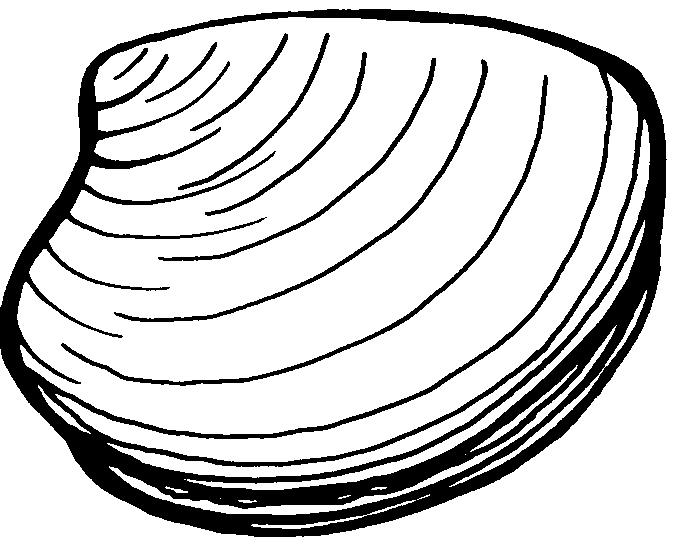 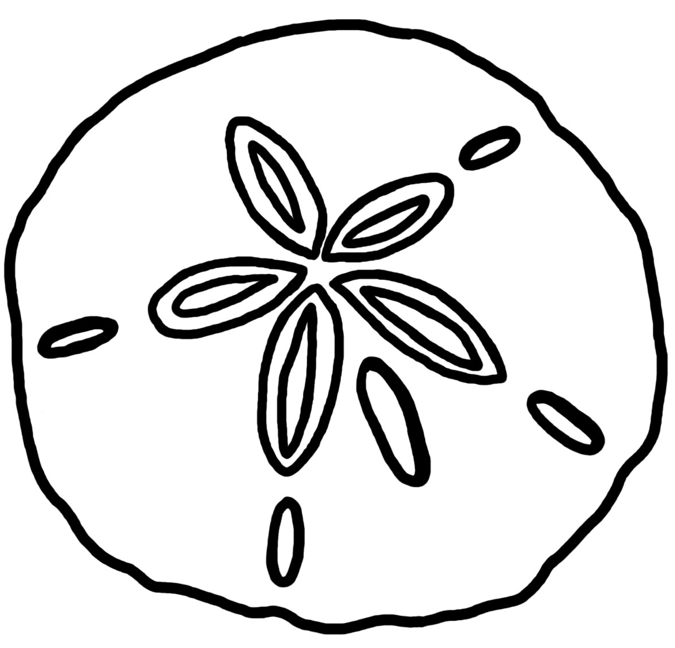 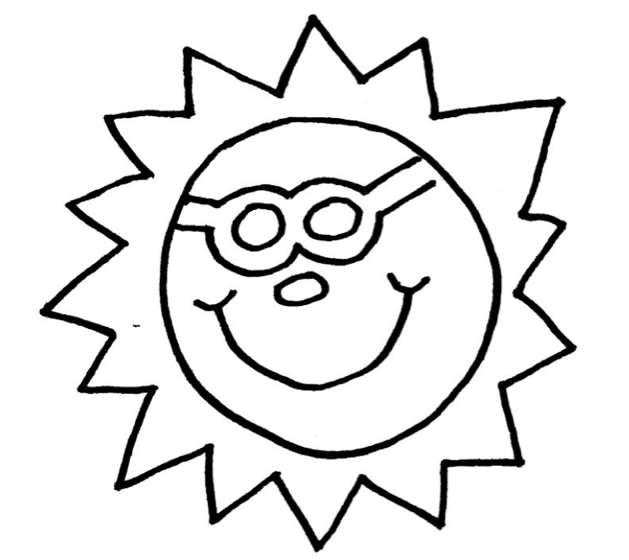 BEACH AMBASSADORS VOLUNTEER APPLICATION, 2016Please type or print legiblyName:Address:Email address (must have one):Home phone: (        ) Mobile phone: (        )Age (circle one):		UNDER 18		18 OR OLDERMay we share your email address w/other Beach Ambassadors? YES	NOMay we share your phone numbers? 	YES		NOAre you currently employed? 		YES		NOCurrent or past employer:Your position or title:Please explain why you would like to be a Beach Ambassador:Please briefly describe your past and present volunteer experience:Please read the following, then sign below:I understand that if chosen to be a Beach Ambassador I commit to volunteering a minimum of 30 hours during the summer (from Memorial Day weekend through Labor Day weekend). I understand that submitting an application does not guarantee admittance into the Beach Ambassadors Program. If selected to participate, there is a $35 NONREFUNDABLE fee. You will receive a T-shirt and a field guide.PRINTED Name:Signature:									Date:If under 18 years of age, please have parent/guardian sign, too.PRINTED Name of parent/guardian:Signature:									Date:Return completed application to: Dorie Stolley, 66 Morgan Road, Plymouth, MA 02360. Or, you may fill out, scan, and email application to: dss@goldenrod.org. For more information, contact: dss@goldenrod.org